О  внесении   изменений  в          постановление Исполнительного     комитета    Мамадышскогомуниципального района  Республики Татарстанот 16.03.2016 года N 243 
   В соответствии со статьей 27 Водного кодекса Российской Федерации, руководствуясь Федеральным законом от 06.10.2003 N 131-ФЗ "Об общих принципах организации местного самоуправления в Российской Федерации", Исполнительный комитет Мамадышского муниципального района Республики Татарстан  п о с т а н о в л я е т: 1. Абзац 7 пункта 1.5 раздела 1  Правила использования водных объектов общего пользования, расположенных на территории Мамадышского муниципального района, для личных и бытовых нужд, утвержденной постановлением Исполнительного комитета Мамадышского муниципального района Республики Татарстан от 16.03.2016г. №243 считать в следующей редакции: - строительство и реконструкция автозаправочных станций, складов горюче-смазочных материалов (за исключением случаев, если автозаправочные станции, склады горюче-смазочных материалов размещены на территориях портов, инфраструктуры внутренних водных путей, в том числе баз (сооружений) для стоянки маломерных судов, объектов органов федеральной службы безопасности), станций технического обслуживания, используемых для технического осмотра и ремонта транспортных средств, осуществление мойки транспортных средств;"       2. Разместить настоящее постановление на официальном сайте Мамадышского муниципального района mamadysh.tatarstan.ru и на официальном портале правовой информации Республики Татарстан pravo.tatarstan.ru.3. Контроль за исполнением настоящего постановления оставляю за собой.Руководитель                                                                                           И.М.ДарземановИСПОЛНИТЕЛЬНЫЙ КОМИТЕТ МАМАДЫШСКОГО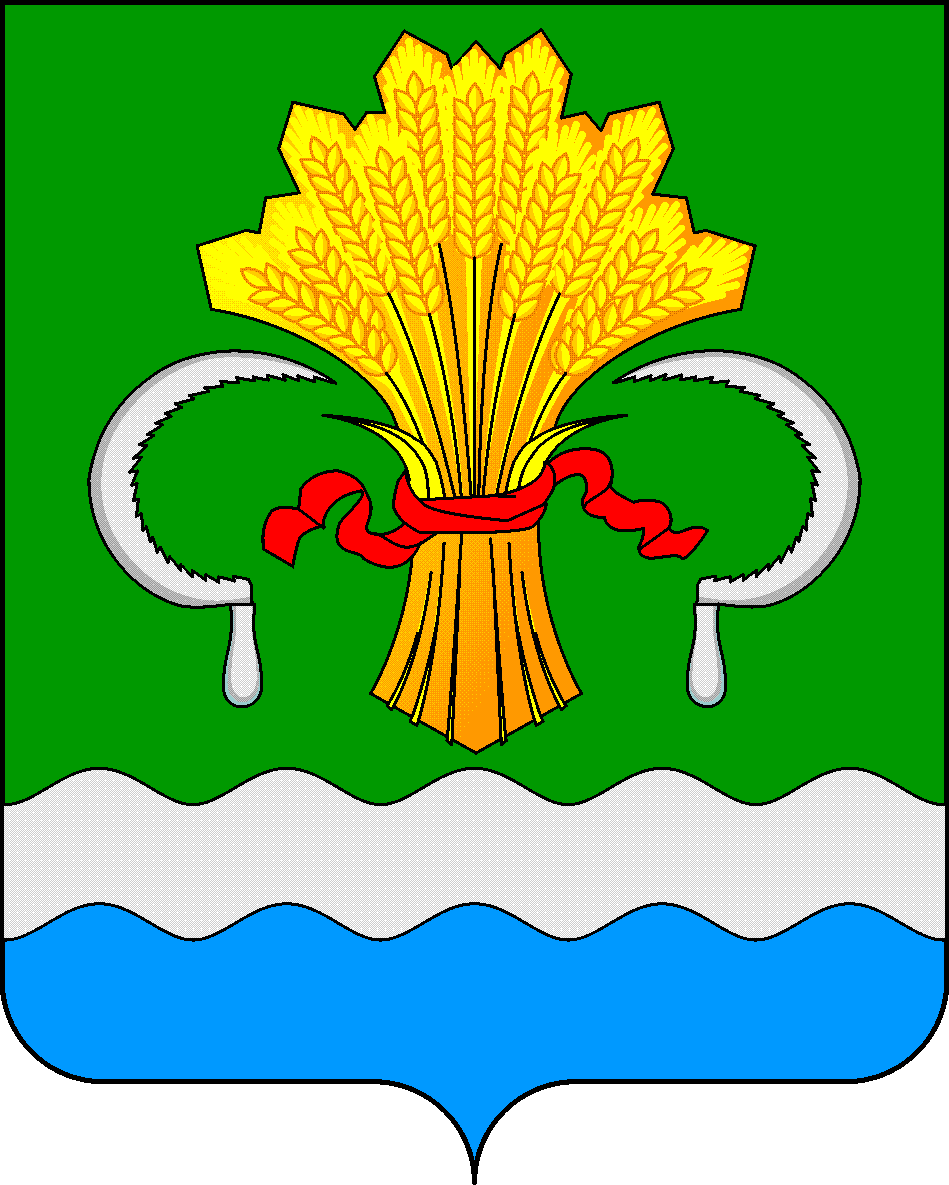 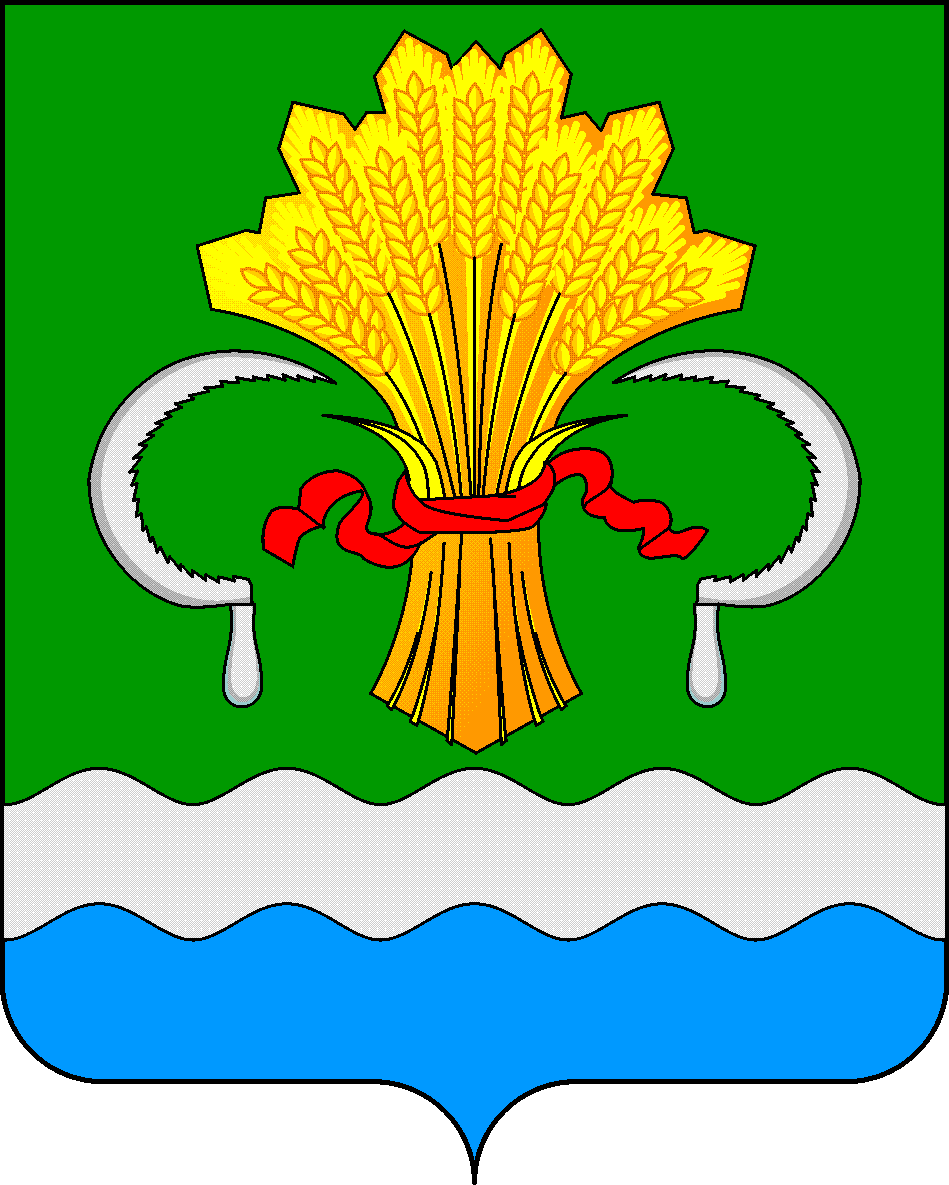  МУНИЦИПАЛЬНОГО РАЙОНА РЕСПУБЛИКИ ТАТАРСТАНул.М.Джалиля, д.23/33, г. Мамадыш, Республика Татарстан, 422190ТАТАРСТАН РЕСПУБЛИКАСЫНЫҢМАМАДЫШ МУНИЦИПАЛЬ РАЙОНЫНЫҢ БАШКАРМА КОМИТЕТЫМ.Җәлил ур, 23/33 й., Мамадыш ш., Татарстан Республикасы, 422190     Тел.: (85563) 3-15-00, 3-31-00, факс 3-22-21, e-mail: mamadysh.ikrayona@tatar.ru, www.mamadysh.tatarstan.ru     Тел.: (85563) 3-15-00, 3-31-00, факс 3-22-21, e-mail: mamadysh.ikrayona@tatar.ru, www.mamadysh.tatarstan.ru     Тел.: (85563) 3-15-00, 3-31-00, факс 3-22-21, e-mail: mamadysh.ikrayona@tatar.ru, www.mamadysh.tatarstan.ru    Постановление№ 208    Постановление№ 208                    Карарот «01»        06            2020 г.